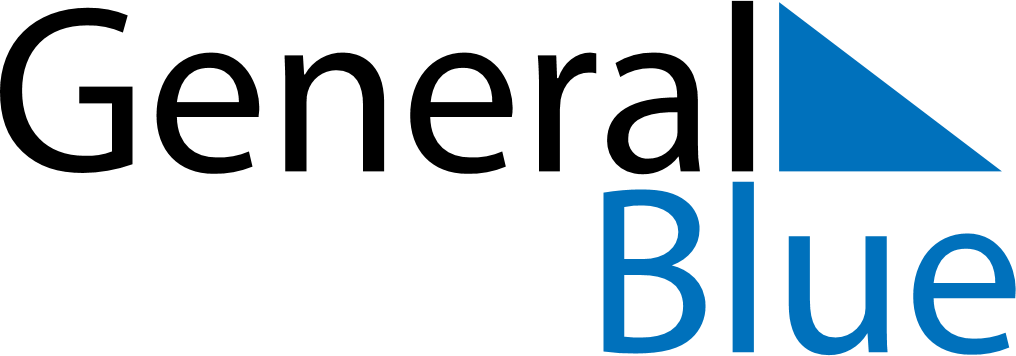 Q2 2020 CalendarSvalbard and Jan MayenQ2 2020 CalendarSvalbard and Jan MayenQ2 2020 CalendarSvalbard and Jan MayenQ2 2020 CalendarSvalbard and Jan MayenQ2 2020 CalendarSvalbard and Jan MayenQ2 2020 CalendarSvalbard and Jan MayenQ2 2020 CalendarSvalbard and Jan MayenApril 2020April 2020April 2020April 2020April 2020April 2020April 2020April 2020April 2020MONTUETUEWEDTHUFRISATSUN1234567789101112131414151617181920212122232425262728282930May 2020May 2020May 2020May 2020May 2020May 2020May 2020May 2020May 2020MONTUETUEWEDTHUFRISATSUN123455678910111212131415161718191920212223242526262728293031June 2020June 2020June 2020June 2020June 2020June 2020June 2020June 2020June 2020MONTUETUEWEDTHUFRISATSUN12234567899101112131415161617181920212223232425262728293030Apr 5: Palm SundayMay 31: PentecostApr 9: Maundy ThursdayJun 1: Whit MondayApr 10: Good FridayJun 23: Midsummar EveApr 12: Easter SundayApr 13: Easter MondayMay 1: Labour DayMay 8: Liberation DayMay 17: Constitution DayMay 21: Ascension Day